ANEXO I – Documentações para Análise Escolar e SocioeconômicaORIENTAÇÕES GERAIS:Por integrantes da família entende-se todos aqueles que vivam sob o mesmo teto ou que em situação de estudo ou trabalho resida em local diverso, mas sob as expensas daquele rendimento familiar, desde que comprovado;A renda familiar per capita (RFPC) é calculada a partir da soma da renda bruta no mês de todos aqueles que compõem a família, incluindo o estudante, dividida pelo número de seus integrantes. Calcula-se a média mensal dos rendimentos brutos;As (os) candidatas (os) deverão apresentar cópia simples, sem necessidade de autenticar, dos documentos de todos os membros do grupo familiar. Entende-se por grupo familiar a estrutura composta por uma ou mais pessoas que residem no mesmo domicílio, eventualmente ampliada por outras pessoas que contribuam para o rendimento ou que tenham suas despesas atendidas por aquela unidade familiar;As (os) candidatas (os) independentes devem, obrigatoriamente, comprovar a independência financeira. Esta comprovação somente será aceita através de documentação formal, sendo: Carteira de Trabalho e Previdência Social assinada, contrato de trabalho ainda que temporário emitido pelo empregador ou comprovação de atividade autônoma através do certificado da condição de Micro Empreendedor Individual – MEI, Simples Nacional, Decore, Pró-labore ou outro documento formal emitido pelo empregador, caso contrário, faz-se obrigatória a apresentação dos documentos do grupo familiar ou do (a) seu (sua) mantenedor (a). Considera-se candidata (o) independente aquela (e) que é capaz de se manter sem o auxílio financeiro de terceiros, sejam esses parentes consanguíneos ou não;Não será admitida renda familiar igual a zero, pois entende-se que o núcleo familiar necessita de, pelo menos, uma renda para a sua subsistência;Com a assinatura da Declaração de Veracidade das Informações (Anexo III), a (o) candidata (o) assume a responsabilidade por toda a documentação entregue, podendo ser penalizado por entrega de declarações ou documentos falsificados ou com informações incorretas. Caso a (o) candidata (o) seja menor de 18 anos, a Declaração de Veracidade das Informações deverá ser assinado pelo responsável legal ou financeiro;Caso a (o) candidata (o) opte por enviar uma declaração simples de matrícula escolar, esta deverá conter o local onde estudou nos 3 anos do ensino médio no documento. As (os) candidatas (os) (as) que enviarem declaração que constam apenas a informação de que estão matriculadas (os) no terceiro ano na escola e não constar os dois primeiros anos no documento serão desclassificados da seleção. Obs.: Normalmente essas informações são descritas no item “informações complementares” da declaração emitida pela secretaria;Serão utilizados os seguintes critérios para a avaliação socioeconômica:a) Renda per capita bruta do grupo familiar;b) Bens imóveis da família;c) Status ocupacional do arrimo familiar;d) Situação de moradia do discente e da família;e) Situação de trabalho do arrimo do grupo familiar;f) Posse de veículos da família;g) Antecedentes do ensino médio do discente;h) Conclusão de outro curso superior pelo discente;i) Pessoa com deficiência na família beneficiária do Benefício de Prestação Continuada - BPC ou com doenças elencadas pelo artigo 151 da Lei 8.213.Documentações – Análise Escolar – TODAS (OS) AS (OS) CANDIDATAS (OS):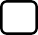  Cópia do comprovante de escolaridade das três séries (1ª, 2ª e 3ª séries) do ensino médio (histórico escolar, declaração ou boletins); Para as (os) candidatas (os) oriundas (os) de escola(s) particular(es) com bolsa integral, será obrigatória a comprovação via declaração oficial da instituição de origem que é ou foi bolsista integral durante os estudos na instituição; Para as (os) candidatas (os) oriundas (os) de escola(s) particular(es) sem bolsa integral, será obrigatória apresentação de cópia de um comprovante de inscrição no CadÚnico; As (os) candidatas (os) que concluíram o ensino médio pelo Exame Nacional para Certificação de Competências de Jovens e Adultos (ENCCEJA) deverão enviar o certificado comprobatório que o qualifique para realizar o Vestibular 2021.Documentações – Análise Socioeconômica – PARA QUEM POSSUI CADÚNICO: Formulário socioeconômico – Anexo II, devidamente preenchido sem rasuras, datado e assinado pela (o) candidata (o) ou responsável (legal ou financeiro);Comprovante atual de cadastramento do Cadastro Único - Documento deve conter todas (os) as (os) integrantes da família listados e a faixa de renda familiar por pessoa (renda per capita);Declaração de veracidade das informações – Anexo III, devidamente preenchido sem rasuras, datado e assinado pela (o) candidata (o) ou responsável (legal ou financeiro).COMO INDICADOR COMPLEMENTAR NO PROCESSO DE ANÁLISE SOCIOECONÔMICACandidata (o) ou membro do núcleo familiar que inserem o quesito “pessoa com deficiência e/ ou doença incapacitante” beneficiária do Benefício de Prestação Continuada – BPC e/ou doenças na família, citadas pelo artigo 151 da Lei 8.213 de 24/07/1991. Disponível em: http://www.planalto.gov.br/ccivil_03/leis/L8213cons.htm; Cópia do extrato do BPC ou carta de concessão do benefício; Laudo médico comprovando a doença de acordo com a lei 8.213/1991. Documentos – Análise Socioeconômica -PARA QUEM NÃO POSSUI CADÚNICO: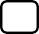 Formulário socioeconômico – Anexo II, devidamente preenchido sem rasuras, datado e assinado pela (o) candidata (o) ou responsável (legal ou financeiro);Cópia dos documentos de identificação da (o) estudante e das (os) membros de seu grupo familiar: CPF e RG dos maiores de 18 anos ou cópia da certidão de nascimento dos membros familiares menores de 18 anos;Comprovante de Estado Civil - Caso existam integrantes do grupo familiar casadas (os), estas (es) deverão apresentar cópia da Certidão de Casamento, Escritura Pública ou Declaração de União estável (preencher Anexo II). No caso de divórcio, deverá ser apresentada cópia da Certidão de Casamento com a devida averbação ou cópia da decisão judicial. Caso o divórcio ou união estável não tenha sido judicialmente formalizado, deverá ser apresentada a Declaração de Separação de Corpos (Anexo V);Comprovação de endereço - Apresentar cópia dos comprovantes de residência emitidos por serviço de postagem ou internet a no máximo 06 (seis) meses anteriores a data de término da entrega da documentação, em nome de TODAS (OS) as (os) membros do grupo familiar maiores de 18 (dezoito) anos, e daquelas (es) com 16 (dezesseis) anos completos, emancipados na forma da lei ou declaração de residência (Anexo VI), devidamente assinado por locatária (o) ou proprietária (o) do imóvel junto com a cópia do contrato de locação;Cópia da carteira de trabalho e previdência social (CTPS) – De todas (os) as (os) membros do grupo familiar maiores de 18 anos com a página de identificação, penúltima e última página com registro. Se a carteira nunca foi assinada, cópia das duas primeiras páginas em branco. Caso algum membro do núcleo familiar seja aposentada (o), apresentar extrato de pagamento do benefício (https://www.inss.gov.br/servicos-do-inss/meu-inss/);Declaração de Imposto de Renda Pessoa Física (IRPF) - Apresentar cópia de TODAS as páginas e o recibo de entrega da última Declaração do Imposto de Renda Pessoa Física (IRPF - Exercício 2020/Ano Calendário 2019), de TODAS (OS) as (os) membros do grupo familiar maiores de 18 (dezoito) anos, ou emancipados na forma da lei. Os maiores de 18 (dezoito) anos não declarantes de Imposto de Renda Pessoa Física (IRPF), deverão acessar o endereço: http://servicos.receita.fazenda.gov.br/Servicos/ConsRest/Atual.app/paginas/mobile/restituicaoMobi.asp e imprimir a consulta, informando que não consta declaração na base de dados do correspondente ano solicitado, a ser entregue com os demais documentos;Comprovantes de Rendimento:Para Assalariada (o) (funcionária (o) público ou empregada (o) de instituição privada): Apresentar cópia dos 3 (três) últimos contracheques, no caso de renda fixa ou cópia dos 6 (seis) últimos contracheques, quando se tratar de empregada (o) horista, e houver recebimento de comissões, gorjetas e horas extras;Para atividade Rural: Declaração de atividade remunerada (Anexo VII) assinada, informando o tipo de atividade e o valor recebido mensalmente e notas fiscais de venda dos últimos três meses;Para Autônomos e profissionais liberais: Declaração de atividade remunerada assinada (Anexo VII), informando o tipo de atividade e o valor recebido mensalmente. Caso a (o) integrante do grupo familiar seja autônoma (o) ou profissional liberal e recolha a Previdência Social através da Guia da Previdência Social (GPS), esta (e) deverá apresentar cópia da última guia de recolhimento, compatível com a renda declarada, acompanhada do comprovante de pagamento;Para microempreendedoras (es) individuais: Declaração de atividade remunerada assinada, informando o tipo de atividade e o valor recebido mensalmente (Anexo VII). Apresentar cópia do Certificado de Microempreendedor (a) Individual e cópia da Declaração Anual do Simples Nacional de Microempreendedor (a) Individual (DASN-SIMEI). Se for o caso, apresentar cópia da última Guia da Previdência Social (GPS), compatível com a renda declarada, acompanhada do comprovante de pagamento;Para sócias (os) e dirigentes de empresas: Apresentar cópia dos 03 (três) últimos comprovantes de rendimento (PRÓ-LABORE), cópia Declaração de IRPF acompanhada do recibo de entrega à Receita Federal do Brasil e da respectiva notificação de restituição, quando houver. Se for o caso, apresentar cópia da última guia de recolhimento à Previdência Social (GPS), compatível com a renda declarada, acompanhada do comprovante de pagamento;  Para estagiários: Apresentar cópia do contrato de estágio, termo aditivo ou declaração de rendimentos do órgão competente, desde que conste a vigência do contrato e o valor da remuneração;Para pensão alimentícia: Apresentar cópia do comprovante atualizado do recebimento de pensão alimentícia e cópia da decisão judicial, do acordo homologado ou da escritura pública que o institui. Nos casos de recebimento de pensão alimentícia decorrente de pagamento espontâneo, sem força de decisão judicial, a (o) candidata (o)/responsável legal e/ou financeiro deverá apresentar declaração de recebimento de Pensão Alimentícia (Anexo VI), com firma devidamente reconhecida, juntamente com o comprovante de depósito atualizado, se for o caso. Caso a (o) membro do grupo familiar, menor de 18 (dezoito) anos, não receba pensão alimentícia ou ajuda financeira, a (o) responsável por este, deverá apresentar declaração comprovando tal situação, preenchendo a Declaração de Não Recebimento de Pensão Alimentícia e Ajuda Financeira (Anexo IX);Para rendimento oriundos de aluguel ou arrendamento de bens móveis e imóveis: Apresentar cópia do contrato de locação ou arrendamento devidamente registrado em cartório e cópia dos três últimos comprovantes de recebimento; Desempregadas (os): Caso tenha ficado desempregado nos últimos 5 (cinco) meses que antecederam o período de inscrição, a (o) candidata (o) ou quaisquer membros do grupo familiar maiores de 18 (dezoito) anos, deverão apresentar cópia da rescisão do contrato de trabalho, bem como os comprovantes de recebimento do Seguro Desemprego, quando for o caso; Inexistência de atividade remunerada: Nos casos de inexistência de atividade remunerada para os maiores de 18 (dezoito) anos ou menores emancipados na forma da legislação vigente, estas (es) deverão apresentar declaração individual informando tal situação. Está disponível o modelo de Declaração de Inexistência de Atividade Remunerada (Anexo VIII).Comprovantes de Condições de Moradia da (o) candidata (o):Caso more em República: Apresentar cópia do contrato de aluguel ou caso não tenha um contrato formal de aluguel utilizar a Declaração de residência (Anexo VI) e recibo dos últimos 3 (três) meses;Caso more em pensão, hotel, hospedaria e similares: Apresentar cópia do contrato e recibo dos últimos 3 (três) meses;Caso more com parentes ou terceiras (os): Apresentar declaração de residência e cópia de comprovante de endereço (conta de água, luz ou telefone) do último mês ou carnê do IPTU em nome da pessoa que está cedendo a moradia;Caso more com a família: Cópia de comprovante de endereço (conta de água, luz ou telefone) do último mês em nome de um (a) dos membros do grupo familiar, caso a residência seja de posse da família e documentação referente a situação de moradia da família conforme item IX a seguir;Comprovantes de Condições de Moradia da família:Imóvel cedido: Apresentar Declaração da (o) proprietária (o) (Declaração De Residência - Anexo VI ) informando a cessão do imóvel com a assinatura reconhecida em cartório ou com cópia do RG, frente e verso, da pessoa que cede o imóvel; cópia de comprovante de endereço (conta de água, gás, energia elétrica ou telefone) do último mês da residência da (o) proprietária (o) que cede o imóvel; cópia de comprovante de endereço (conta de água, gás, energia elétrica ou telefone) do último mês da residência da família da (o) candidata (o) em caso de não residir com a família;Imóvel alugado: Contrato de aluguel que esteja em vigor, com firma da (o) proprietária (o) do imóvel reconhecida em cartório ou com cópia do RG, frente e verso, do proprietário; Cópia de comprovante de endereço (conta de água, gás, energia elétrica ou telefone) do último mês; Cópia dos 3 (três) últimos recibos de pagamento do aluguel;Imóvel financiado:  Cópia do boleto de pagamento das três últimas prestações do imóvel financiado (não precisa estar pago); Cópia de comprovante de endereço (conta de água, gás, energia elétrica ou telefone) do último mês;Imóvel próprio: Cópia do IPTU – página do carnê em que constam as informações sobre o imóvel, tais como: proprietário, área construída (não precisa estar pago). Cópia de comprovante de endereço (conta de água, gás, energia elétrica ou telefone) do último mês.Comprovante de veículos - Anexo XI, devidamente preenchido sem rasuras, datado e assinado pela (o) candidata (o) ou responsável (legal ou financeiro) sobre a quantidade de veículos no lar;COMO INDICADOR COMPLEMENTAR NO PROCESSO DE ANÁLISE SOCIOECONÔMICACandidata (o) ou membro do núcleo familiar que inserem o quesito “pessoa com deficiência e/ ou doença incapacitante” beneficiária do Benefício de Prestação Continuada – BPC e/ou doenças na família, citadas pelo artigo 151 da Lei 8.213 de 24/07/1991.  Disponível em: http://www.planalto.gov.br/ccivil_03/leis/L8213cons.htm; Cópia do extrato do BPC ou carta de concessão do benefício e Laudo médico comprovando a doença de acordo com a lei 8.213/1991.ANEXO II – FORMULÁRIO SOCIOECONÔMICOPrezada (o) candidata (o),Este formulário consiste numa ferramenta do processo seletivo e visa subsidiar este por meio da coleta de informações socioeconômicas. O preenchimento desse formulário é uma condição obrigatória para a participação do processo seletivo. Ressaltamos, contudo, que caso o candidato não realize a entrega do formulário estará automaticamente eliminado do processo seletivo. Solicitamos, ainda, que ao final do formulário, leia e assine a declaração de veracidade das informações.Dados pessoaisEu____________________________________________, portador (a) do RG de nº____________________, cujo órgão expedidor é __________________________ e de CPF de nº__________________________, candidato (a) à vaga no Galt Vestibulares, residente em ___________________________________________________________________________________________________________________________________________(endereço), declaro que a minha família é composta de _____________(número) pessoas das quais __________ recebem renda.RELAÇÃO DO NOME DO (A) ESTUDANTE E DE TODOS (AS) MEMBROS DO GRUPO FAMILIAR:Obs.: Não será admitida renda familiar igual a zero, pois entende-se que o núcleo familiar necessita de, pelo menos, uma renda para a sua subsistência.RENDA FAMILIAR MENSALCONDIÇÕES DE MORADIA DO (A) CANDIDATO (A)CONDIÇÕES DE MORADIA DO NÚCLEO FAMILIARDOS BENS PATRIMONIAIS - VEÍCULOSDOS BENS PATRIMONIAIS - IMÓVEIS*serão computados todos que sejam de propriedade total ou fracionada de algum membro do grupo familiar.QUEM É O (A) PRINCIPAL MANTENEDOR (A) (MEMBRO COM MAIOR RENDA) DO NÚCLEO FAMILIAR?______________________________________________________________________________Sobre a ocupação do (a) mantenedor (a) do núcleo familiarSituação de trabalho do mantenedor do grupo familiar*Desempregada (o): Falta de trabalho. Quando a (o) indivídua (o) faz parte da população economicamente ativa (que se encontra em idade de trabalhar), procura emprego, embora sem sucesso. Esta situação traduz-se na impossibilidade de trabalhar contra a vontade da pessoa.**Do lar: Quando a (o) indivídua (o) trabalha exclusivamente para a própria família, não exercendo atividade remunerada, “dona de casa”.*** Podem receber o BPC pessoas idosas com 65 anos ou mais e pessoas com deficiência. O benefício é destinado a idosos que não têm direito à previdência social e a pessoas com deficiência que não podem trabalhar e levar uma vida independente. A renda familiar nos dois casos deve ser inferior a 1/4 do salário mínimo.SOBRE A FORMAÇÃO DO (A) CANDIDATO (A) – ENSINO MÉDIO E ENSINO SUPERIORENSINO MÉDIOENSINO SUPERIORSOBRE DESCLASSIFICAÇÃO NA PROCESSO SELETIVOSerá desclassificada (o) e automaticamente excluída (o) a (o) candidata (o) que:Não apresentar a documentação exigida neste edital, quando convocada (o);Não comprovar as declarações feitas no formulário de inscrição;Perder os prazos estabelecidos pelo cronograma;ANEXO III – DECLARAÇÃO DE VERACIDADE DAS INFORMAÇÕESEu, 	, inscrita (o) no Cadastro de Pessoa Física (CPF) sob o nº                                                  , declaro, para fins de inscrição/matricula no Galt Vestibulares, ser membro de família de baixa renda, nos termos do art. 4º do Decreto nº 6.135, de 26 de junho de 2007, e que, em função de minha condição financeira, não posso arcar com o custo de um cursinho pré-vestibular particular.	Declaro estar ciente de que, de acordo com o inciso I do art. 4º do referido decreto, família é a unidade nuclear composta por um ou mais indivíduos, eventualmente ampliada por outros indivíduos que contribuam para o rendimento ou tenham suas despesas atendidas por aquela unidade familiar, todos moradores em um mesmo domicílio, definido como o local que serve de moradia à família.Declaro, ainda, saber que, de acordo com o inciso II do art. 4º do Decreto nº 6.135, de 2007, família de baixa renda, sem prejuízo do disposto no inciso I, é aquela com renda familiar mensal per capita de até meio salário mínimo; ou a que possua renda familiar mensal de até três salários mínimos. Declaro, também, ter conhecimento de que a renda familiar mensal é a soma dos rendimentos brutos auferidos por todos os membros da família, não sendo incluídos no cálculo aqueles percebidos dos programas descritos no inciso IV do art. 4º do Decreto nº 6.135, de 2007. Declaro saber que renda familiar per capita é obtida pela razão entre a renda familiar mensal e o total de indivíduos na família.Declaro, por fim, estar ciente das penalidades por emitir declaração falsa previstas no parágrafo único do art. 10 do Decreto no 83.936, de 6 de setembro de 1979 bem como no art. 299 do Código Penal.Por ser verdade, firmo o presente para que surtam seus efeitos legais.Brasília, _______ de ______________________ de 2021.Assinatura da (o) candidata (o) ou responsável legalNome por extenso e CPF da (o) responsável legalANEXO IV – DECLARAÇÃO DE UNIÃO ESTÁVEL
Declarante 1:____________________________________________________________________________;
nacionalidade __________________________________________________________________; estado civil ___________________; profissão_________________________________________; RG sob o nº_________________________; CPF de nº __________________________________;

Declarante 2: __________________________________________________________________; nacionalidade __________________________________________________________________; estado civil _____________________; profissão _______________________________________; RG sob o nº __________________________; CPF de nº_________________________________; 

Ambos residentes e domiciliados em ___________________________________________, na cidade de ________________________, UF _____, CEP _______________________________.DECLARAMOS, nos termos dos arts. 1.723 do Código Civil*, que convivemos em União Estável, de forma pública, contínua, duradoura e com o objetivo de constituir família, desde de ___________, e que são verdadeiras todas as informações prestadas por ocasião do presente processo seletivo, conforme disposição da Lei nº 7.115/83, que dispõe sobre a prova documental, bem como estarmos cientes de que a falsidade das declarações firmadas ensejará a responsabilização legal prevista no art. art. 3 da Lei nº 11.096/2005, sem prejuízo da sanção penal aplicável ao crime de falsidade ideológica, de acordo com o art. 299 do Código Penal, além de acarretar a imediata expulsão do (a) candidato (a) _______________________________________ do Galt Vestibulares.Por ser verdade, firmo o presente para que surtam seus efeitos legais.Brasília, _______ de ______________________ de 2021.Assinatura da (o) declarante 1Assinatura da (o) declarante 2ANEXO V – DECLARAÇÃO DE SEPARAÇÃO DE CORPOSEu, _____________________________________________________________________________, inscrito(a)  no  RG  sob   o  nº_____________________,  expedido  pelo(a) ____________________, CPF nº___________________, residente e domiciliado(a) na_______________________________, cidade de_______________________________, UF_________,  CEP________________________. DECLARO, nos termos da Lei nº 7.115/83* junto à Instituição_______________________________________________________________________, que desde o _____________________________(mês) do ano_______________ de _____________, estou separada (o)/com união estável do (a) Sr. (a) ________________________________________, inscrito(a)  no  RG  sob   o  nº___________________,  expedido  pelo(a) _______________________, CPF nº_________________, residente e domiciliado(a) na________________________________, cidade de_______________________________, UF_________,  CEP________________________, porém tal situação ainda não foi regularizada formalmente junto ao judiciário e cartório competente. Sendo assim, comprometo-me a comunicar à Instituição de Ensino acima mencionada, qualquer alteração referente às informações prestadas nesta declaração, e apresentar a respectiva documentação comprobatória.Nos termos da Lei nº 7.115/83, que dispõe sobre a prova documental, DECLARO verdadeiras todas as informações prestadas por ocasião do presente processo seletivo, bem como estar ciente de que a falsidade das declarações firmadas no presente documento ensejará a responsabilização legal prevista no art. 3 da Lei nº 11.096/2005, sem prejuízo da sanção penal aplicável ao crime de falsidade ideológica, prevista no art. 299 do Código Penal, além de acarretar a imediata expulsão do (a) candidato (a) ______________________________________________ do Galt Vestibulares.Por ser verdade, firmo o presente para que surtam seus efeitos legais.Brasília, _______ de ______________________ de 2021.Assinatura da (o) declaranteANEXO VI – DECLARAÇÃO DE RESIDÊNCIAEu (proprietária (o)/responsável do imóvel) _____________________________________________, inscrito(a) no RG sob o nº _____________________, expedido pelo(a) _______________, CPF nº __________________________, residente e domiciliada (o) na _______________________________, cidade de ______________________, UF __________, CEP_______________________________, para fins de comprovação de residência, DECLARA, nos termos da Lei nº 7.115/83,	junto à Instituição de Ensino________________________________________________________________, que o (a) Sr. (a), __________________________________________________________________, inscrito(a) no RG sob  o nº ___________________, expedido pelo (a) _________________________ e no  CPF  sob o nº ____________________________, reside no imóvel de minha propriedade situado na ___________________________________________________________, cidade de _______________________, UF _____________, CEP ____________________ que desde o mês ___________________ do ano de _______________, cujo o valor mensal custeado é de R$ __________________________________________(incluir valor em caso de aluguel). Sendo assim, comprometo-me a comunicar à Instituição de Ensino acima mencionada, qualquer alteração referente às informações prestadas nesta declaração, e apresentar a respectiva documentação comprobatória.Nos termos da Lei nº 7.115/83, que dispõe sobre a prova documental, DECLARO verdadeiras todas as informações prestadas por ocasião do presente processo seletivo, bem como estar ciente de que a falsidade das declarações firmadas no presente documento ensejará a responsabilização legal prevista no art. 3 da Lei nº 11.096/2005, sem prejuízo da sanção penal aplicável ao crime de falsidade ideológica, prevista no art. 299 do Código Penal, além de acarretar a imediata expulsão do (a) candidato (a)_______________________________________________ do Galt Vestibulares.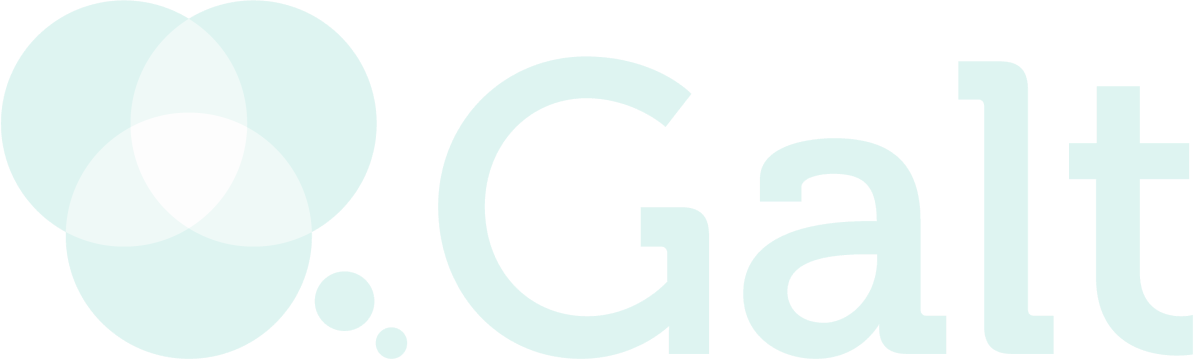 Por ser verdade, firmo o presente para que surtam seus efeitos legais.Brasília, _______ de ______________________ de 2021.Assinatura da (o) declarante.ANEXO VII – DECLARAÇÃO DE ATIVIDADE REMUNERADA
Eu, _____________________________________________________________________________, inscrito(a)  no  RG  sob   o  nº__________________,  expedido  pelo(a) _______________________, CPF nº_____________________, residente e domiciliado(a) na____________________________, cidade de_______________________________, UF_________,  CEP________________________. DECLARO, nos termos da Lei nº 7.115/83, junto à Instituição de Ensino ______________________________________, que recebo mensalmente a quantia aproximada de R$ _________________________(___________________________________________________ __________________________________________________________________________________________________________________________________), oriunda da atividade de_____________________________________________________________________________________________________________________________________________________________. Neste mesmo ato, comprometo-me a comunicar à Instituição de Ensino acima mencionada, qualquer alteração referente às informações prestadas nesta declaração, e apresentar a respectiva documentação comprobatória.Nos termos da Lei nº 7.115/83, que dispõe sobre a prova documental, DECLARO verdadeiras todas as informações prestadas por ocasião do presente processo seletivo, bem como estar ciente de que a falsidade das declarações firmadas no presente documento ensejará a responsabilização legal prevista no art. 3 da Lei nº 11.096/2005, sem prejuízo da sanção penal aplicável ao crime de falsidade ideológica, prevista no art. 299 do Código Penal, além de acarretar a imediata expulsão do expulsão do (a) candidato (a)  ___________________________________ do Galt Vestibulares.Por ser verdade, firmo o presente para que surtam seus efeitos legais.Brasília, _______ de ______________________ de 2021.Assinatura da (o) declarante.ANEXO VIII – DECLARAÇÃO DE INEXISTÊNCIA DE ATIVIDADE REMUNERADAEu, _______________________________________________________________________________, inscrito(a)  no  RG  sob   o  nº_________________,  expedido  pelo(a) _______________________, CPF nº____________________, residente e domiciliado(a) na________________________________, cidade de_______________________________, UF_________,  CEP______________________. DECLARO, nos termos da Lei nº 7.115/83, junto à Instituição de Ensino _____________________________________________, que atualmente estou desempregado, e não recebo renda decorrente de salários, proventos, ordenados, aposentadorias, comissões, pró-labore, bem como outros rendimentos decorrentes do trabalho não assalariado, oriundos do mercado informal ou autônomo, nem aqueles auferidos em razão do patrimônio.Sendo assim, comprometo-me a comunicar à Instituição de Ensino mencionada acima, qualquer alteração referente às informações prestadas nesta declaração, além de apresentar a respectiva documentação comprobatória.Nos termos da Lei nº 7.115/83, que dispõe sobre a prova documental, DECLARO verdadeiras todas as informações prestadas por ocasião do presente processo seletivo, bem como estar ciente de que a falsidade das declarações firmadas no presente documento ensejará a responsabilização legal prevista no art. 3 da Lei nº 11.096/2005, sem prejuízo da sanção penal aplicável ao crime de falsidade ideológica, prevista no art. 299 do Código Penal, além de acarretar a imediata expulsão do expulsão do (a) candidato (a) _______________________________________ do Galt Vestibulares.Por ser verdade, firmo o presente para que surtam seus efeitos legais.Brasília, _______ de ______________________ de 2021.Assinatura da (o) declarante.ANEXO IX – DECLARAÇÃO DE NÃO RECEBIMENTO DE PENSÃO ALIMENTÍCIA E AJUDA FINANCEIRAEu, ______________________________________________________________________, inscrito(a)  no  RG  sob   o  nº_________________________,  expedido  pelo(a) _______________________, CPF nº_______________________, residente e domiciliado(a) na____________________________, cidade de__________________________________, UF____________,  CEP___________________. DECLARO junto à Instituição de Ensino ____________________________________________, nos termos da Lei nº 7.115/83*, que não recebo nenhum valor a título de:(	) pensão alimentícia e/ou
(	) ajuda	financeira, 
(	) em favor próprio ou
(	) em favor do menor.  (preencher se menor de 18 anos)Sendo assim, comprometo-me a comunicar à Instituição de Ensino mencionada acima, qualquer alteração referente às informações prestadas nesta declaração, além de apresentar a respectiva documentação comprobatória.Nos termos da Lei nº 7.115/83, que dispõe sobre a prova documental, DECLARO verdadeiras todas as informações prestadas por ocasião do presente processo seletivo, bem como estar ciente de que a falsidade das declarações firmadas no presente documento ensejará a responsabilização legal prevista no art. 3 da Lei nº 11.096/2005, sem prejuízo da sanção penal aplicável ao crime de falsidade ideológica, prevista no art. 299 do Código Penal, além de acarretar a imediata expulsão do expulsão do (a) candidato (a) _______________________________________ do Galt Vestibulares.Por ser verdade, firmo o presente para que surtam seus efeitos legais.Brasília, _______ de ______________________ de 2021.Assinatura da (o) declarante.ANEXO X – DECLARAÇÃO DE AJUDA FINANCEIRAEu, ______________________________________________________________________, inscrito (a)  no  RG  sob   o  nº_________________________,  expedido  pelo(a) _______________________, CPF nº_____________________, residente e domiciliado(a) na________________________________, cidade de_______________________________, UF_________,  CEP______________________. DECLARO, nos termos da Lei nº 7.115/83, junto à Instituição de Ensino _________________________________________, que ajudo financeiramente o (a) Sr. (a) _________________________________________________________, inscrito(a) no RG sob o nº _________________, expedido pelo(a) _________________, CPF nº _______________________, residente e domiciliado (a) na __________________________________________________________, cidade de ________________________________, CEP______________________, com o qual mantenho vínculo de parentesco ou relação de ________________, com o valor de R$ ___________(_____________________________________________________________________).A importância é: 
( ) depositada em conta própria; ( ) depositada em conta de terceiros; ( ) entregue em mãos.O valor da ajuda financeira é disponibilizado:
( ) mensalmente ( ) trimestralmente ( ) semestralmente ( ) anualmente 
( ) outros, favor especificar a periodicidade:
_____________________________________________________________________________.Sendo assim, comprometo-me a comunicar à Instituição de Ensino mencionada acima, qualquer alteração referente às informações prestadas nesta declaração, além de apresentar a respectiva documentação comprobatória.Nos termos da Lei nº 7.115/83, que dispõe sobre a prova documental, DECLARO verdadeiras todas as informações prestadas por ocasião do presente processo seletivo, bem como estar ciente de que a falsidade das declarações firmadas no presente documento ensejará a responsabilização legal prevista no art. 3 da Lei nº 11.096/2005, sem prejuízo da sanção penal aplicável ao crime de falsidade ideológica, prevista no art.	299	do	Código	Penal,	além de acarretar a imediata expulsão do (a) candidato (a) ________________________________ do Galt Vestibulares.Por ser verdade, firmo o presente para que surtam seus efeitos legais.Brasília, 	de ___________________ de 2021.Assinatura da (o) declarante.ANEXO XI – DECLARAÇÃO DE VEÍCULOSEu, ______________________________________________________________________, inscrito (a)  no  RG  sob   o  nº_________________________,  expedido  pelo(a) _______________________, CPF nº_____________________, residente e domiciliado(a) na________________________________, cidade de_______________________________, UF_________,  CEP______________________. DECLARO, nos termos da Lei nº 7.115/83, junto à Instituição de Ensino _________________________________________, que minha residência contém __________(número) veículos, sendo desses ________ carros e _______ motos.Sendo assim, comprometo-me a comunicar à Instituição de Ensino mencionada acima, qualquer alteração referente às informações prestadas nesta declaração, além de apresentar a respectiva documentação comprobatória.Nos termos da Lei nº 7.115/83, que dispõe sobre a prova documental, DECLARO verdadeiras todas as informações prestadas por ocasião do presente processo seletivo, bem como estar ciente de que a falsidade das declarações firmadas no presente documento ensejará a responsabilização legal prevista no art. 3 da Lei nº 11.096/2005, sem prejuízo da sanção penal aplicável ao crime de falsidade ideológica, prevista no art. 299 do Código Penal, além de acarretar a imediata expulsão do expulsão do (a) candidato (a) _______________________________________ do Galt Vestibulares.Por ser verdade, firmo o presente para que surtam seus efeitos legais.Brasília, _______ de ______________________ de 2021.Assinatura da (o) declarante.Nome CompletoCPFParentescoRenda Mensal1.R$2.R$3.R$4.R$5.R$6.R$7.R$8.R$9.R$10.R$Renda bruta per capita (por pessoa) familiarSituação (assinale a que mais se adequa)Moradia da (o) candidato (a)Situação (assinale a que mais se adequa)Moradia do núcleo familiar do (a) candidato (a)Situação (assinale a que mais se adequa)AlugadaPrópria em pagamentoPrópriaCedidaDe herdeirosVeículos pertencentes legalmente aos membros da famíliaVeículos pertencentes legalmente aos membros da famíliaVeículos pertencentes legalmente aos membros da famíliaMembro da família (candidata (o), pai, mãe...)Quantidade de veículosValor IPVA (sem descontos. Caso seja isento incluir a informação abaixo)1.R$2.R$3.R$4.R$5.R$Imóveis pertencentes legalmente ao núcleo familiar *QuantidadeOcupaçãoSituação [assinale a(s) que mais se adequa(m)]AçougueiroAlmoxarifeArrumadeiraArtesãoAuxiliar administrativo/ RecepcionistaAuxiliar de enfermagemAuxiliar de produçãoBabáAuxiliar de serviços geraisBalconistaBiscateiroBombeiro hidráulicoCabeleireiroCarpinteiroCarregadorCaseiroCobrador de ônibusComerciante optante pelo Simples NacionalComerciante não enquadrado no Simples NacionalConscritosContinuoCopeiroCostureiraCozinheiroDepiladorDespachanteDo larCondição atual do mantenedorSituação (assinale a(s) que mais se adequa(m))Aposentado (a)Afastado (a)Pensionista (a) INSS ou Regime PróprioDesempregado*Do lar**Trabalhando (formal)Trabalhando (informal)EstagiandoBeneficiário BPC***Você cursa/concluiu o Ensino Médio:Situação (assinale a que mais se adequa)Integralmente em escola públicaEscola particular com bolsa acima de 50% (integralmente ou parcialmente)Escola particular com bolsa até 50% (integralmente ou parcialmente)Escola particular sem bolsaPossui curso superior?Situação (assinale a que mais se adequa)NãoSim, já concluiu outro curso superiorSim, interrompidoSim, já concluiu Curso Interdisciplinar/Técnico (Ex. ETB)